Dobrý deň p. starostovia, dovoľte nám oznámiť, že Okresný úrad Senec, zastúpený  prednostkou Mgr. Katarínou Sowiňskou a Mestský úrad Senec, zastúpený primátorom Ing. Dušanom Badinským, zabezpečili očkovanie proti ochoreniu COVID-19. Očkovanie sa uskutoční v Obradnej miestnosti Mestského úradu Senec v dňoch 10.12.2021 a 17.12.2021. Zároveň Vás žiadame o zverejnenie informácie na stránkach obcí a čo najširšie informovanie Vašich obyvateľov. Min. počet pre uskutočnenie očkovania je 200 záujemcov na deň. Prihlasovací link na 10.12.2021 od 14:30 do 20:00 hod:  https://www.biont.sk/mobilne-ockovanie-covid-19/?cs=183Prihlasovací link na 17.12.2021 od 14:30 do 20:00 hod:  https://www.biont.sk/mobilne-ockovanie-covid-19/?cs=184Prihlásení záujemci o očkovanie dostanú sms-ku a email s presným časom ich očkovania najneskôr jeden deň pred očkovaním. Prihlásiť sa môžete na prvú, druhú aj tretiu dávku za týchto podmienok:  na 1. dávku sa môžu prihlásiť všetky osoby vo veku 12 rokov a staršie na 2.dávku sa môžete prihlásiť najskôr 21 dní po podaní prvej dávky očkovacej látky Comirnaty od spoločnosti Pfizer-BioNtech  Ak Vám bola podaná ako 1. dávka vakcína od spoločnosti AstraZeneca (na Slovensku sa v súčasnosti už nepoužíva), na 2. dávku sa použije vakcína Comirnaty. Prihláste sa. Ak Vám bola podaná ako 1. dávka vakcína Sputnik (na Slovensku sa v súčasnosti už nepoužíva), na 2. dávku sa použije vakcína Comirnaty. Prihláste sa. Ak Vám bola podaná ako 1. dávka vakcína od spoločnosti Moderna, na 2. dávku sa má použiť tá istá vakcína. Prosím, neprihlasujte sa. na 3. dávku sa môžu prihlásiť všetky osoby vo veku 18 rokov a staršie s odstupom minimálne 6 mesiacov po druhej dávke.  Ak Vám bola podaná ako 1. a 2. dávka vakcína od spoločnosti Moderna, na 3. dávku sa má použiť tá istá vakcína. Prosím, neprihlasujte sa. Ak Vám bola podaná ako 1. a 2. dávka vakcína od spoločnosti AstraZeneca (na Slovensku sa v súčasnosti už nepoužíva), na 3. dávku sa použije vakcína Comirnaty. Prihláste sa. Ak Vám bola podaná ako 1. a 2. dávka vakcína Sputnik, (na Slovensku sa v súčasnosti už nepoužíva), na 3. dávku sa použije vakcína Comirnaty. Prihláste sa. Zámena vakcín je vedecky overená, bezpečná a efektívna. V prípade záujmu o skoršie podanie 3.dávky ako 6 mesiacov po druhej, je potrebné priniesť potvrdenie od všeobecného lekára, príp. špecialistu, s odôvodnením skrátenia intervalu.  Po prihlásení dostanete najneskôr deň vopred SMS a email s presným časom očkovania, ktorý prosíme dodržať! Z bezpečnostných dôvodov nie je vhodné, aby sa pred očkovacou miestnosťou zhromažďovali ľudia. Pri čakaní na očkovanie dodržujte odstupy minimálne 2 metre. Prosíme záujemcov o očkovanie vyplniť 2 prílohy tohto emailu:  anamnestický dotazník,  informovaný súhlas,  vyplnené formuláre prosím priniesť sebou na očkovanieprosíme nevyplňujte iné formuláre, napr. formuláre NCZI.  Tieto formuláre zároveň odošleme prihláseným záujemcom mailom pred očkovaním.Ďakujeme, že ste zodpovední a chránite seba a svoje okolie pred ochorením COVID-19 očkovaním. V prípade otázok ma môžete kontaktovať Ing. Veroniku Pribylkovú 0903 318 902/veronika.pribylkova@minv.skS pozdravom a prianím pekného dňa Mgr. Katarína Sowiňskaprednostka | Okresný úrad Senec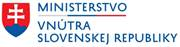 Hurbanova 21 | 903 01 Senec | Slovenská republika tel.: 02/40202410 prednosta.sc@minv.sk | www.minv.skPrílohy:Predmet: Výjazd očkovanie Covid-19 MÚ Senec v termínoch 10.12. a 17.12. 2021Od: Veronika Pribylková <Veronika.Pribylkova@minv.sk>Dátum: 29. 11. 2021, 11:21Anamnesticky dotaznik.pdf696 kBInformovany suhlas.pdf653 kB